Приложение 1Инструкционная карта практического занятияТема:«Прокладка газопровода под автомобильной дорогой» Цель: совершенствовать умения по поиску, анализу и обработке информации, необходимой для решения профессиональных задач.I. Организационные мероприятияСоздайте свое проектное бюро: придумайте название,девиз бюро и его задачиРаспределите следующие роли:II. Практическое задание II.1 Поиск типовой технологической картыАлгоритм работы:1. Поиск типовой технологической карты2. Выберете  по предложенным ссылкам технологическую  карту.3. Откройте найденный документ.4. С помощью панели  инструментов отправьте найденный документ в Word.   5. Изучите найденную информацию,6. Проект сохраните на рабочем столе в папке с названием вашего агентства.Фото для презентации можно взять из папки на рабочем столе.II.2 Создание презентации (минимум 5 слайдов) Презентация вашего агентства должна содержать:название бюро, девиз вашего бюро, вид деятельности вашего бюро, представить в виде схемы или таблицы структуру агентства с указанием должностей,задачи бюро. Фотографии для презентации можно взять в папке ФОТО на рабочем столе.III. Защита проектаТребования к выступлению:свободное владение содержанием проекта; грамотная речь; деловое поведение при выступлении; время выступления не более 3 мин.Приложение 2Планы районов города Кургана	Вариант  №1.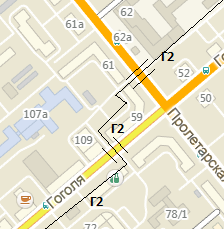 Вариант №2.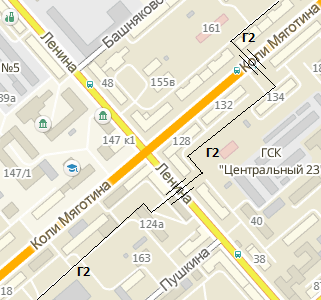 Вариант №3.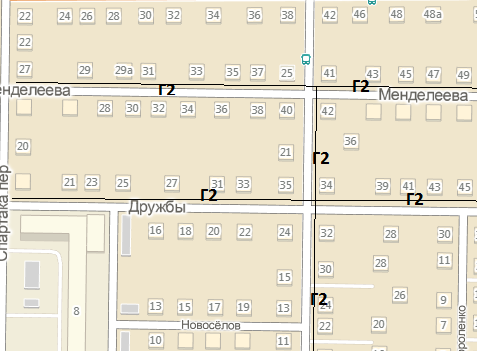 Вариант№4.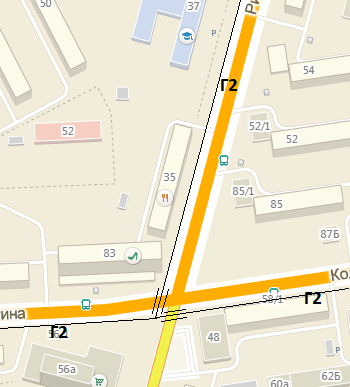 Наименование ролиОтветственностьКоличество человекРуководительорганизует работу в целом1Ведущий инженеротвечает за правильность выполнения проекта1Инженер-конструктор 1 категорииотвечает за создание и оформление презентации1Инженер-конструкторпринимает участие в поисках правильного решения и оформлении презентации1-2 чел